INTRODUCTION                   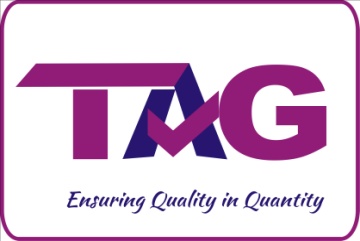 The Assessors Guild(TAG), is an ISO:9001-2015 Jaipur based nationally accredited Assessment Body for carrying out assessments pan India in many sectors & skill sets. It has made a tremendous contribution to Skill India Mission.It has a transparent assessment system using industry vetted skill question banks and process as per laid down occupational standards& employability skills. We are skill assessment partner of NSDC, SSCs. DGET, and SAMARTH (Ministry of Textile). We are working in various sectors which include:1. APPAREL MADE-UPS HOME FURNISHING SECTOR SKILL            COUNCIL(AMHSSC)2. Textile Sector Skill Council (TSC)3. Food Industry Capacity & Skill Initiative (FICSI)4. Domestic Workers Sector Skill Council (DWSSC)5. Retailers Association's Skill Council of India (RASCI)6. Instrumentation, Automation, Surveillance and Communication Sector Skill    Council (IASC-SSC)7. Banking and Accounting (DGET) 8. Beauty and Wellness (DGET)9. Electrical (DGET)OUR ACHIEVEMENTPan India Network Conducted more than 70,000 assessments in various sectors under different schemes. Capability of conducting online, offline, mobile & TAB based assessments. A large pool of subject experts& assessors in concerned sectors.State of Art corporate office & infrastructure in one of the world’s most beautiful & modern commercial complexes.Accreditation for sectors such as Apparel, Textiles, Handlooms, Domestic Workers, Food Processing, Retail, Beauty & Wellness, Electrical and Banking & Accounts etc.Conducting Assessments for PMKVY, DDUGKY, NULM , SAMARTH(Ministry of Textile), MANAS, DGT, CSSVHSE-NSQF and NBCFDC. Assessments for State Missions: Rajasthan, Maharashtra, Haryana, Uttar Pradesh, Uttarakhand , Meghalaya, Punjab, Jharkhand. Tripura, Assam, Tamilnadu Madhya Pradesh .Pioneer in Assessments for Nomadic, OBCs , Jail Inmates, AICTE and CSSVHSE-NSQF for schools.Aligned skilling programs for schools pan India     MISSIONEmpowering Youth through Enriched Skills"
Our mission is to provide qualitative skill assessment, certification and analytical services to the whole gambit of skill sectors. TAG aspires to be the trusted interface between trained youth, training partners, SSCs, DGT, industry, various government ministries & agencies and thus contribute to the cause of "SKILL INDIA".VISIONTo be a Premier & Trusted Assessment & Certification Body in the Global Skill Eco-Space to Ensure Quality in Quantity.ALIGNMENTPMKVYSTATE GOVERNMENT MISSIONSCSRMANAS (Ministry of Minority Affairs, GOI) DDUGKYNULMNBCFDC ( Ministry of Social Justice, GOI) CSSVHSE (Ministry of HRD, GOI) for several State Education Boards AICTE (Ministry of HRD, GOI)      ASSOCIATED WITH STATE MISSIONRSLDC                                                                                                            ASDM                                                          HSDM                                                          TNSDM                                                                                                               	GSDMTNSDCPSDMUPSDMJSDMMPSDMMSSDSUKSDMTSDMMSDM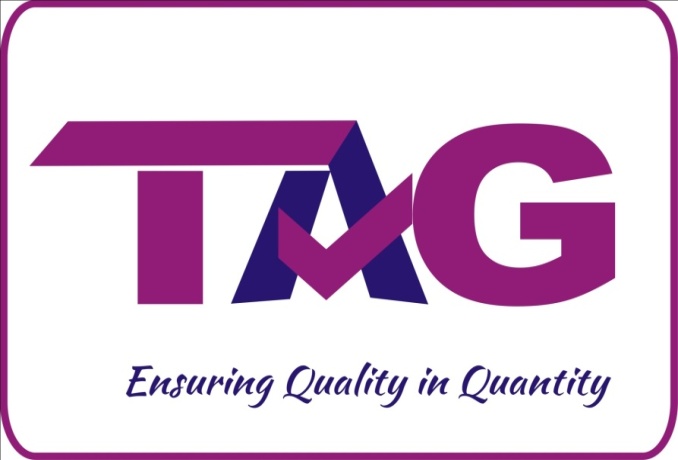 